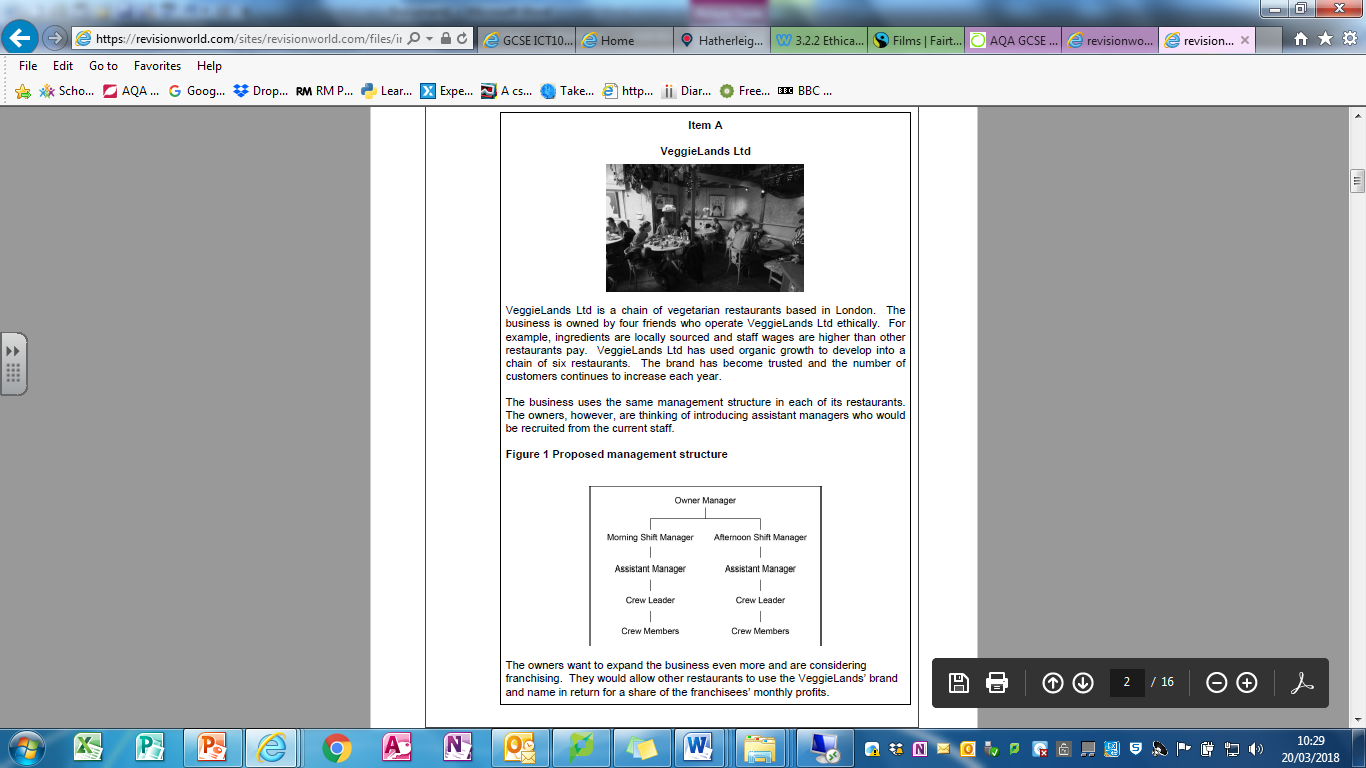 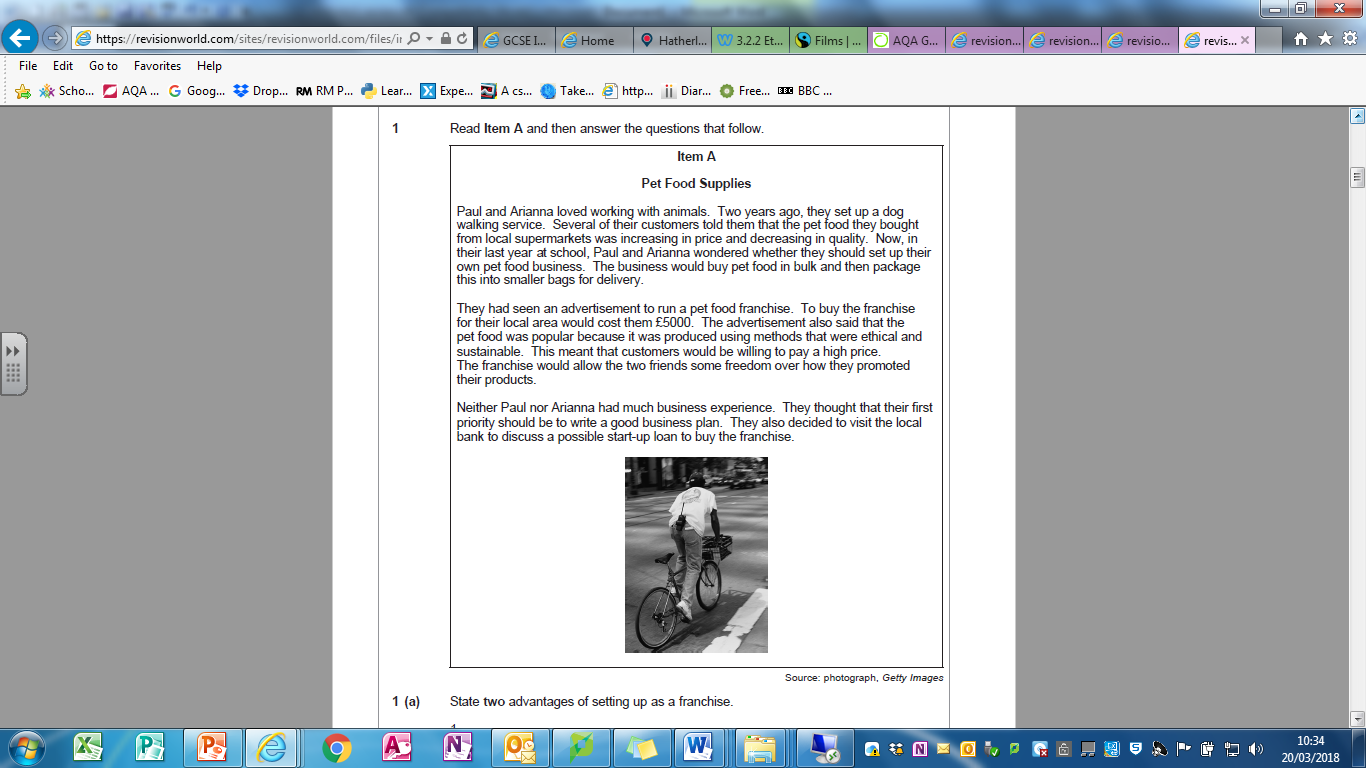 1 (c) Explain how Paul and Arianna’s business would benefit from selling pet food that hasbeen produced using methods that are ‘ethical and sustainable’. (6 Marks)1 (c) Explain one way in which VeggieLands Ltd benefits from operating as an ethical business. [4marks] 